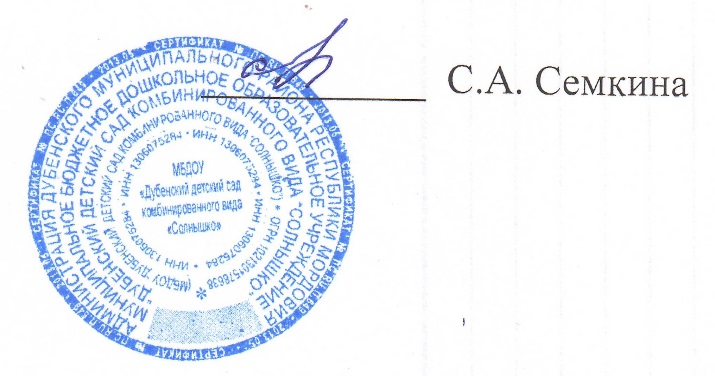 Положениео бесплатных дополнительныхобразовательных услугах(кружках)обособленного структурного подразделения «Петровский детский сад «Улыбка»МБДОУ «Дубёнский детский сад комбинированного вида «Солнышко» 
 1.     Общие положения1.1. Настоящее Положение определяет образовательную деятельность (кружковую работу) по программам дополнительного образования в обособленном структурном подразделении «Петровский детский сад «Улыбка»  (далее - ОСП).1.2. Настоящее Положение разработано в соответствии с  Федеральным законом  «Об образовании в Российской Федерации», приказом Министерства образования  и науки РФ от 17.10.2013 г. № 1155 «Об утверждении федерального государственного образовательного стандарта дошкольного образования», СанПиН 2.4.1.3049-13, Уставом МБДОУ.1.3. Кружки являются составляющей единого образовательного пространства ОСП.1.4. Кружковая работа в ОСП может осуществляться по направлениям:- физкультурно-спортивное,- эколого-биологическое,- художественно-эстетическое,- социально – педагогическое.1.5. Направления деятельности кружков, их количество может дополняться (изменяться) в соответствии с запросом воспитанников и родителей (законных  представителей). Возможно привлечение учреждений дополнительного образования для расширения образовательного пространства.1.6. Срок действия данного Положения неограничен. Положение действует до принятия нового.2. Основные цели и задачи кружковой работы Кружковая работа в ОСП  ведется с целью  расширения кругозора,  развития творческих и познавательных способностей воспитанников, осуществления реализации их потребностей и самораскрытия.Задачи:- создание оптимальных условий для развития воспитанника;- развитие мотивации личности к познанию и творчеству;- способствование созданию эмоционального благополучия воспитанника;- приобщение к общечеловеческим ценностям;- развитие интеллектуальной и духовной стороны личности воспитанника;- осуществление профилактики и коррекции  психического и физическогоздоровья детей.3.     Организация кружковой работы3.1. Формирование кружка является:- запросом родителей (законных представителей) на образовательную услугу по определённому направлению;- проблемой, выявленной в процессе образовательной работы педагогами МБДОУ;- наличие специалистов, педагогов ОСП  творчески и углублённо работающих по направлению кружка.3.2. Основанием для зачисления воспитанников в кружок является:- рекомендации специалиста (врача, педагога-психолога, социальногопедагога и т.д.) о целесообразности проведения дополнительной работы своспитанником;- согласие родителей (законных представителей);- желание воспитанника.3.3. Тема кружковой  работы определяется  по желанию педагога, может соответствовать теме самообразования,  в зависимости от направлений деятельности ОСП. При этом используется различные формы и виды деятельности.3.4. Содержание занятий кружка не должно дублировать образовательную программу ОСП.3.5. В кружках занимаются воспитанники с 2 до 7 лет. Количество воспитанников может быть различным и зависит от целей, которые ставит перед собой педагог.3.6. Занятия кружка проводятся 1 раз в неделю во второй половине дня,длительность занятий 10 – 30 минут в зависимости от возраста воспитанников.4.     Права и обязанности 4.1. Руководитель кружка обязан:- разрабатывать программу кружка,- вести перспективное планирование,- взаимодействовать в работе с педагогами и родителями (законными представителями)  ОСП..4.2. Имеет право:- осуществлять отбор воспитанников для дополнительной деятельности;- в рабочем порядке вносить коррективы в перспективный план работы кружка.- представлять опыт своей работы в СМИ. 5.     Документация  5.1. Настоящее Положение о кружковой работе;5.2. Приказ об организации работы кружка, с указанием педагога и количества воспитанников, темы дополнительной образовательной работы;5.3. Расписание дополнительной образовательной деятельности (кружка);5.4. Перспективный план работы педагога, составленный на начало учебного года.5.5. Методический и накопительный материал (консультации для педагогов и родителей (законных представителей), анкеты, диагностика, конспекты НОД, досугов, презентаций, фотосессийвыставок детского творчества и т.п.). 6.     Контроль за кружковой деятельностью 6.1. Осуществляется руководителем образовательного учреждения в соответствии с планом контрольной деятельности.6.2. Самоанализ кружкой работы  проводится руководителем кружка в конце учебного года к итоговому педагогическому совету, оформляется в виде отчета с использованием графических и фотоматериалов.РАССМОТРЕНОНа заседании Педагогического советаПротокол от «31» 08  2019 г. № 1УТВЕРЖДЕНОЗаведующая МБДОУ «Дубёнский детский сад комбинированного вида «Солнышко»Приказом от «_31___»08   2019 г. № 13-5 о.д.